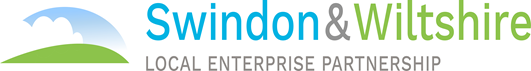 Role ProfileFinance OfficerAbout SWLEP Ltd The Swindon and Wiltshire Local Enterprise Partnership (SWLEP) is a limited company working in partnership with  Swindon Borough Council, Wiltshire Council, local businesses, the military and education and training providers. . Our role is to achieve sustainable economic growth in the area, creating jobs and building the resilience of businesses.  As part of the UK’s Industrial Strategy, the SWLEP, together with its partners, has created a Local Industrial Strategy (LIS) which sets out ambitious plans for the future of Swindon & Wiltshire.  It aims to build on the unique features of the area to support the development of the local economy over the next ten to fifteen years.  It addresses both local challenges and those outlined, to improve local economic performance   and ensure that all communities contribute to, and benefit from, higher productivity.  The SWLEP team is currently working on exciting projects such as the Swindon and Wiltshire Business Cyber Centre, the development of life science businesses at Porton Science Park and the creation of research and development and production facilities for an innovation campus for the circular economy at a couple of sites in Swindon. These projects  aim to attract, support and increase the number of digital, technical and scientific based businesses in the area. Further work is underway to support the development of new rail services and stations and to expand the use of new energy vehicles, both electric and hydrogen powered, throughout the area. SWLEP has an annual revenue of between £2m - £3m with a capital loan fund of approximately £12m and a capital projects budget of 9.7m up to March 2022.  